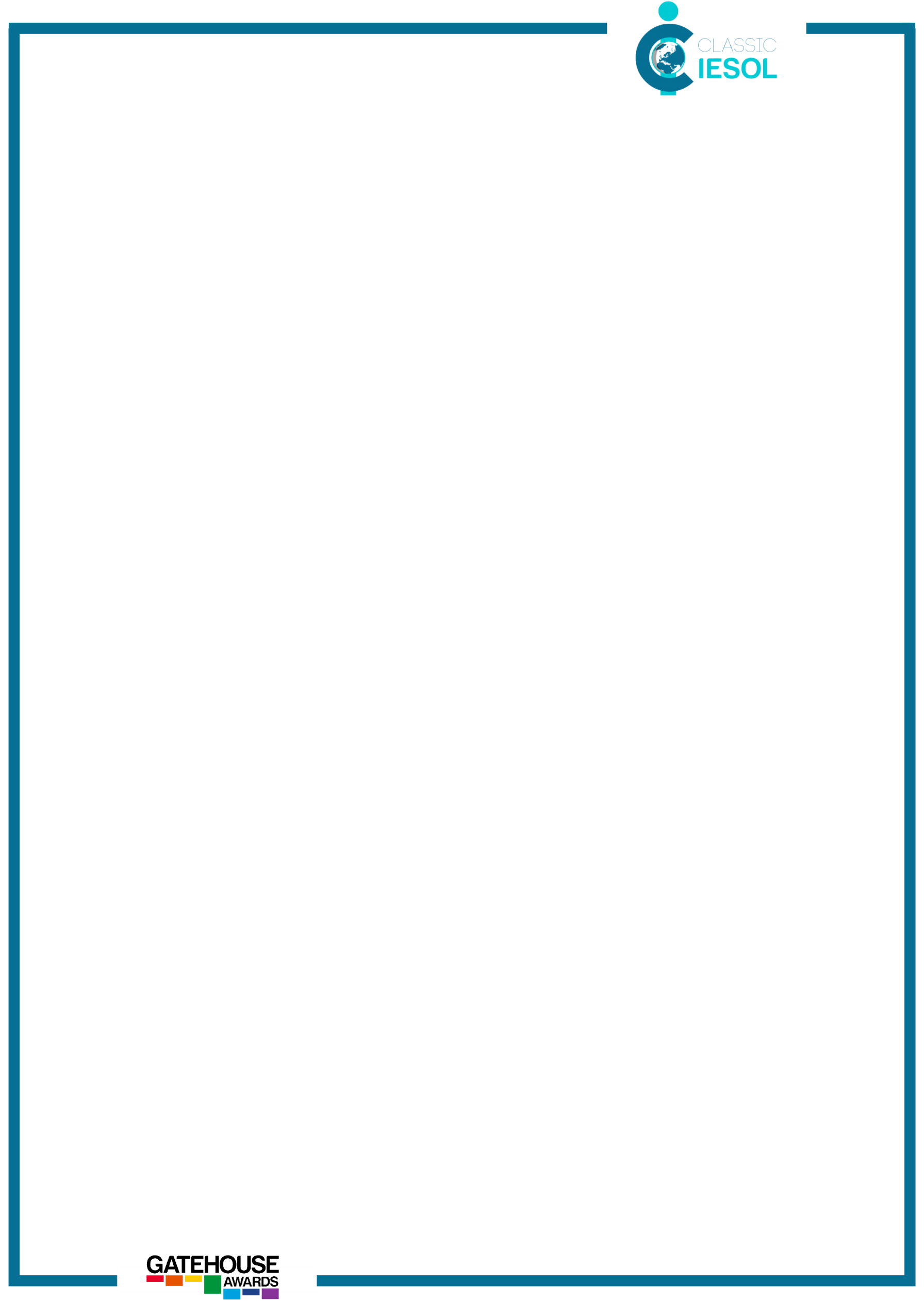 GA CLASSIC EXAMINATION TIMETABLE*The regularity of the exam session is the Interlocutor’s responsibility. Invigilator to candidate ratios are: - for paper-based examinations: 1:12,- for online centre-based examinations 1:8,- for online remotely observed examinations 1:4.  Please complete and submit with the GA Classic Examination Application Form and GA Classic Examination Candidate Spreadsheet.Exam dateDD/MM/YYYYExam venueFull postal address of the examination location, including the center code.Exam start  & finish time per componentInterlocutor-Invigilator name / Interlocutor and Invigilator names*